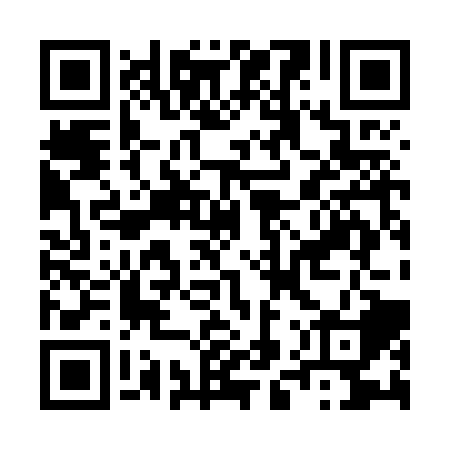 Ramadan times for Aghar, PakistanMon 11 Mar 2024 - Wed 10 Apr 2024High Latitude Method: Angle Based RulePrayer Calculation Method: University of Islamic SciencesAsar Calculation Method: ShafiPrayer times provided by https://www.salahtimes.comDateDayFajrSuhurSunriseDhuhrAsrIftarMaghribIsha11Mon4:574:576:2012:143:366:096:097:3212Tue4:564:566:1912:143:376:106:107:3313Wed4:554:556:1712:143:376:116:117:3314Thu4:534:536:1612:133:376:126:127:3415Fri4:524:526:1512:133:386:126:127:3516Sat4:514:516:1312:133:386:136:137:3617Sun4:494:496:1212:133:386:146:147:3718Mon4:484:486:1112:123:396:156:157:3819Tue4:464:466:0912:123:396:156:157:3820Wed4:454:456:0812:123:396:166:167:3921Thu4:444:446:0712:113:396:176:177:4022Fri4:424:426:0512:113:406:186:187:4123Sat4:414:416:0412:113:406:186:187:4224Sun4:394:396:0312:113:406:196:197:4325Mon4:384:386:0112:103:406:206:207:4326Tue4:364:366:0012:103:406:216:217:4427Wed4:354:355:5912:103:416:216:217:4528Thu4:334:335:5712:093:416:226:227:4629Fri4:324:325:5612:093:416:236:237:4730Sat4:304:305:5512:093:416:246:247:4831Sun4:294:295:5312:083:416:246:247:491Mon4:284:285:5212:083:416:256:257:492Tue4:264:265:5112:083:416:266:267:503Wed4:254:255:4912:083:426:266:267:514Thu4:234:235:4812:073:426:276:277:525Fri4:224:225:4712:073:426:286:287:536Sat4:204:205:4512:073:426:296:297:547Sun4:194:195:4412:063:426:296:297:558Mon4:174:175:4312:063:426:306:307:569Tue4:164:165:4112:063:426:316:317:5710Wed4:144:145:4012:063:426:326:327:58